Publicado en Barcelona el 03/12/2018 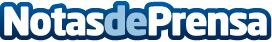 TEDxBarcelonaWomen, la voz de las mujeres cambiará el mundoTEDxBarcelonaWomen, la conferencia referente por la igualdad de género celebró una nueva edición con 300 asistentes. En la cita, que tuvo lugar en Barcelona y en otras ciudades del mundo, participaron ponentes que representan el cambio y los avances hacia la igualdad entre hombres y mujeres. Este año TEDxBarcelonaWomen tuvo como escenario el Auditorio Imagina de MediaproDatos de contacto:Josep Salvat i Sangrà606384004Nota de prensa publicada en: https://www.notasdeprensa.es/tedxbarcelonawomen-la-voz-de-las-mujeres Categorias: Educación Marketing Sociedad Cataluña http://www.notasdeprensa.es